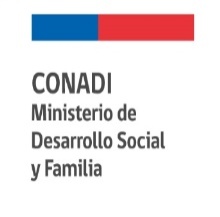                                                                                       ANEXO N ° 1DECLARACIÓN JURADA SIMPLECONCURSO PÚBLICOFOMENTO A LA ARTESANIA WILLICHE, REGION DE LOS LAGOS 2020Fecha:…………………………….Yo ………………………………………………………., cédula nacional  de identidad Nº………………..........., domiciliado (a) en calle …………………..………N° …………Comuna de……………............,  bajo la fe de juramento declaro: PRIMERO:Resido en  las provincias de Osorno,  Llanquihue, Chiloé y Palena.Conozco y acepto las bases del presente concurso público Fomento a la Artesanía Williche, Región de Los Lagos 2020.Tengo cabal conocimiento del proyecto que presentó al concurso público Fomento a la Artesanía Williche, Región de Los Lagos 2020Si CONADI me financiase el subsidio solicitado, me comprometo a concretar las inversiones y asesorías especificadas en el proyecto y a dar fiel cumplimiento a todos los requisitos y exigencias que están establecidas en la normativa del programa.No tengo rendiciones pendientes con la CONADI.No soy funcionario de ninguna repartición pública o municipal.No he sido beneficiario/a y no me encuentro ejecutando ningún proyecto financiado por CONADI año 2020.SEGUNDO: Que mi grupo familiar está compuesto por las siguientes personas:IMPORTANTE: Si durante el proceso de postulación, evaluación, selección, adjudicación y/o ejecución del presente subsidio, se detectara que el postulante, ha proporcionado información falsa, ya sea en los formularios de postulación o en otro documento y que se mencionan en estas bases, quedará automáticamente excluido del concurso, sin derecho a reclamo ulterior, mediante la correspondiente resolución del Director Regional.N°NOMBRERUTPARENTESCO CON EL/LA POSTULANTEEDADACTIVIDADFIRMA OBLIGATORIA DEL POSTULANTE 